Zajednica sportskih udruga grada Zaprešića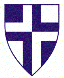            Vladimira Novaka 23 Zaprešić         POVJERENSTVO ZA ADMINISTRATIVNU            PROVJERUZAPISNIK O ISPUNJAVANJU PROPISANIH UVJETA PRIJAVE UDRUGE PRIJAVLJENE NA JAVNI NATJEČAJ ZA DODJELU FINANCIJSKIH SREDSTAVA UDRUGAMA U PODRUČJU SPORTA ZA 2017. GODINUOPĆI PODACIDatum dostave prijave (datum žiga na omotnici):  	________________________________________Naziv udruge: 				________________________________________Udruga podnosi prijavu za: 	□ financijsku podršku programu/projektu				□ Institucionalnu podršku za organizacijski razvoj i poslovanje udruge	KLASA I URBROJ:				_________________________________________PRIJAVA JE PRAVOVREMENA	Prijava je dostavljena u roku:	 □ preporučeno, te je zaprimljena u pošti do kraja 24.02.2017.					 □ u ured ZSU-a grada Zaprešića do 24.02.2017. u 14,00 satiPRIJAVA JE POTPUNA I DOSTAVLJENA NA PROPISANI NAČINPrijava je dostavljena na propisani način – 
u zatvorenoj omotnici, s adresama prijavitelja i ZSU-a grada Zaprešića  i                            napomenom, u papirnatom obliku				□ DA		□ NEPrijava je popunjena putem računala na propisanim obrascima	□ DA		□ NEObrasci su vlastoručno potpisani od strane osobe ovlaštene 		□ DA		□ NE
za zastupanjeObrasci su ovjereni službenim pečatom				□ DA		□ NEU obrascu opisa prikazani su podaci vezani za 			□ DA		□ NEsadržaj programa/projektaObrazac proračuna je u potpunosti ispunjen(sadrži sve troškove programa/projekta institucionalne podrške i bespovratna sredstva koja se traže od Grada)		□ DA		□ NEPriložen je Obrazac opisa programa/projekta 			□ DA		□ NEi/ili institucionalne podrškePriložen je Obrazac proračuna programa/projekta 			□ DA		□ NEi/ili institucionalne podrškePriložena je Izjava o partnerstvu u skladu s 			□ DA		□ NEčl. 16. Uredbe (u slučaju prijave u partnerstvu)Priložen je dokaz o sufinanciranju programa/projekta 		□ DA		□ NEi/ili institucionalne podrške od jedinica lokalne (regionalne samouprave ili nekih drugih izvorasufinanciranja ako je sufinanciranje iskazano u obrascu proračuna (preslika odluke i/ili ugovora o sufinanciranju)Priložen je plan rada i financijski plan udruge za 2017. godinu 	□ DA		□ NE(u slučaju prijave za institucionalnu podršku)Priložen je Izvadak iz Registra udruga RH (ili preslika) ne stariji 	od 3 mjeseca od dana raspisivanja natječaja (u slučaju da		□ DA		□ NEnije dostupan u odgovarajućoj elektroničkoj bazi podataka Registra udruga RH)Priložen je financijski izvještaj udruge za prethodnu kalendarsku godinu (u slučaju da nije dostupan u 			□ DA		□ NEodgovarajućoj elektroničkoj bazi podataka Registra neprofitnih organizacija)Priložena je preslika ovjerenog Statuta udruge (u slučaju da nije dostupan u odgovarajućoj elektroničkoj 		□ DA		□ NEbazi podataka Registra udruga RH)PRIJAVITELJ JE PRIHVATLJIV SUKLADNO UVIJETIMA JAVNOG NATJEČAJAPrijavitelj je registriran kao udruga, upisan je u Registar udruga RH						□ DA		□ NEUdruga je upisana u Registar neprofitnih organizacija		□ DA		□ NEUdruga ima usklađen statut s odredbama Zakona o udrugama, te podnijet zahtjev nadležnom uredu državne uprave za 		□ DA		□ NEpromjenu podataka u Registru udrugaUdruga je svojim statutom opredijeljena za obavljanje djelatnosti i aktivnosti koje su predmet financiranja			□ DA		□ NEUdruga uredno ispunjava obveze iz prethodno sklopljenih 		□ DA		□ NEugovora o financiranju iz proračuna Grada i drugih javnih izvoraUdruga ima utvrđen način javnog objavljivanja programskog i financijskog izvješća o radu za proteklu godinu 			□ DA		□ NE(mrežne stranice udruge ili drugi prikladan način)Prijavitelj institucionalne podrške ima prijavljeno 			□ DA		□ NEprebivalište na području Grada ZaprešićaAko je prijavitelj ogranak, podružnica i slični ustrojbeni oblik udruge, registriran je sukladno Zakonu o udrugama 		□ DA		□ NEkao pravna osobaUdruga nije u stečajnom postupku, postupku gašenja, 		□ DA		□ NEprisilne naplate ili likvidacijeUDRUGA ZADOVOLJAVA OSTALE FORMALNE UVIJETEZatraženi iznos sredstava je unutar financijskih pragova 		□ DA		□ NEpostavljenih u javnom natječajuPrijava koja je dostavljena (za program/projekt/institucionalnu		□ DA		□ NE podršku) pripada području natječajaPRIJAVA UDOVOLJAVA PROPISANIM FORMALNIM UVJETIMA NATJEČAJA□ DA				□ NEPotpis članova/ica Povjerenstva:___________________________(ime i prezime)___________________________(ime i prezime)Mjesto i datum:							Potpis predsjednika/ce Povjerenstva:Zaprešić,  _______________________           	 ----------------------------------------------------- 									(ime i prezime)